 Země-koule …maminko a tatínku, věnuj se mi chvilinku …Pondělí-19.4.2021  Povídání s rodiči:Tento týden máme téma Země-koule. Jaký tvar má zeměkoule? (kulatý)Jaké barvy vidíš, když se na Zemi podíváš z vesmíru? -práce s obrázkem, najděte na internetu Vytleskej slovo zeměkoule, urči začáteční a konečné písmeno a počet slabik.Celkově máme 6 kontinentů (Amerika, Afrika, Asie, Evropa, Antarktida, Austrálie a Oceánie), to jsou ty části, které vidíme z vesmíru. Každý den si budeme povídat o jednom určitém. Antarktida – na jihu, hodně ryb, ledové podnebí, žijí zde tučňáci – vysvětlit dle svých slov dětem. Pracovky: Výroba zeměkoule – příloha č. 1Postup: Nafoukneme balónek, postupně naneseme lepidlo, nalepíme kousky novin nebo papíru a zase přetřeme lepidlem – pokryjeme celý balónek – necháme zaschnout. Pomůcky: balónek, tekuté lepidlo, štětec, noviny (papír). Úterý-20.4.2021Povídání s rodiči:Opakování básně Dobré ráno.Vzpomeneš si na nějaký název kontinentu, který máme?Počítání s víčky – třídění, řazení, počítání, …Opakování pojmů před, za pod, mezi, …Povídání si o Africe – jaká tam žijí zvířata, mají tam sopky, žijí zde převážně černoši, je tam pořád teplo, mají zde pouště, …Natření zeměkoule modrou temperou.Tanec: Tancujeme s Míšou, Gangnam style https://www.youtube.com/watch?v=xZQkWSVtV_o – PONGOhttps://www.youtube.com/watch?v=gIxsLSJCwmo – SLONÍK TONÍKhttps://www.youtube.com/watch?v=oi1i_NfNz_E – ŽIRAFÁTKOhttps://decko.ceskatelevize.cz/video/e217543110050012 - GANGNAM STYLEStředa-21.4.2021Povídání s rodiči:Opakování ročních období.Vyjmenování měsíců – kolik jich dohromady máme, na jaká začínají písmenka, …Povídání si o Evropě – zde žijeme, jaké tu máme zvířata, jídlo, … - vlastní slova. Dodělání zeměkoule – vybarvení kontinentů, vystřižení a nalepení na zeměkouli. Hudebka: Nácvik písně – příloha č. 2Nácvik slov jako básničku. Čtvrtek-22.4.2021Povídání s rodiči:Jaká zvířata žijí v Africe?Co jste tento týden vyráběli?Vymysli příběh o zvířátku z Afriky.Povídání si o Asii – ukázání na obrázku. Žije zde nejvíce lidí na světě, panda, asijské jídlo, čínská zeď – vidět je i z vesmíru, - popsat svými slovy Pracovní list: Vybarvování dle číselPřiprav si pastelky dle zadání a vybarvi to správně podle čísel. Pátek-23.4.2021Povídání s rodiči:Jaké kontinenty si pamatuješ? Co o nich víš?Máme další kontinenty – Amerika a Austrálie a Oceánie.Opakování písně – slov, zatančení Gangnam stylu (dětského)Logochvilka – procvičování výslovnostiVýtvarka: Africké zvířeNamaluji pomocí pastelek nebo temper zvíře, které žije v Africe.  Příloha č. 1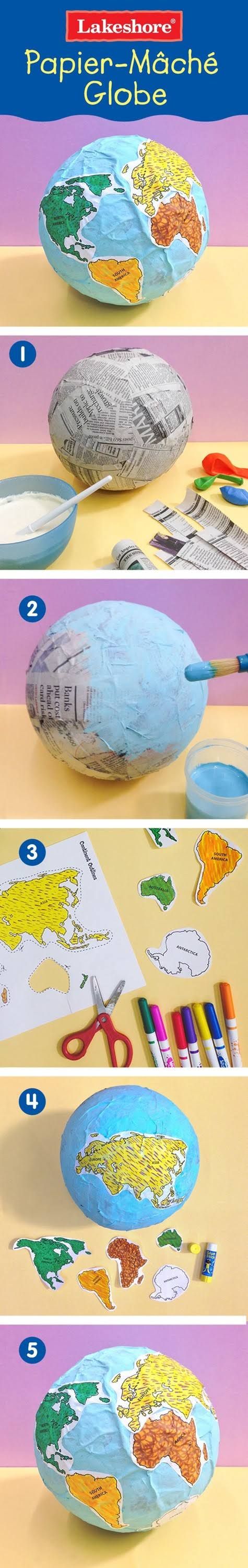 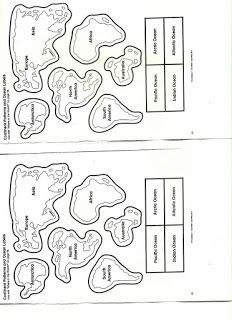 Příloha č. 2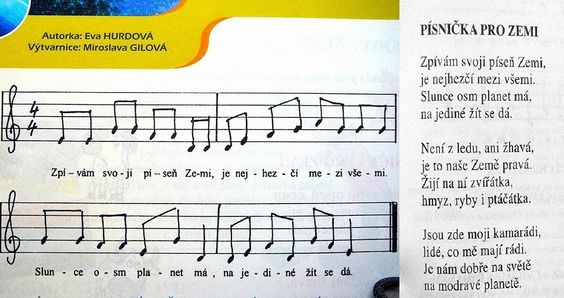 Příloha č. 3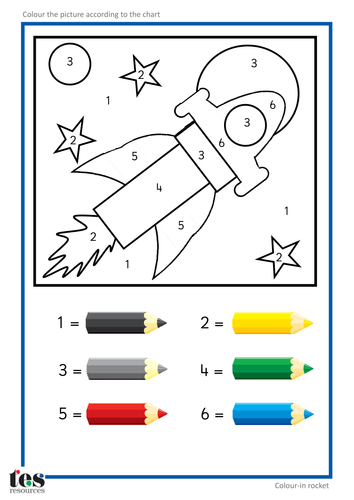 